ГУБЕРНАТОР МАГАДАНСКОЙ ОБЛАСТИУКАЗот 25 февраля 2019 г. N 53-уО МЕРАХ ПО РЕАЛИЗАЦИИ ОТДЕЛЬНЫХ ПОЛОЖЕНИЙ ЗАКОНАМАГАДАНСКОЙ ОБЛАСТИ "О ГОСУДАРСТВЕННОЙ ПОДДЕРЖКЕ МОЛОДЕЖНЫХИ ДЕТСКИХ ОБЩЕСТВЕННЫХ ОБЪЕДИНЕНИЙ МАГАДАНСКОЙ ОБЛАСТИ"В целях реализации отдельных положений Закона Магаданской области от 9 апреля 2002 г. N 244-ОЗ "О государственной поддержке молодежных и детских общественных объединений Магаданской области":1. Утвердить Положение о порядке формирования и ведения областного реестра молодежных и детских общественных объединений, пользующихся государственной поддержкой, согласно приложению N 1 к настоящему указу.2. Утратил силу. - Указ Губернатора Магаданской области от 29.09.2023 N 123-у.3. Признать утратившими силу:- постановление губернатора Магаданской области от 2 декабря 2002 г. N 251 "О порядке реализации Закона Магаданской области "О государственной поддержке молодежных и детских общественных объединений Магаданской области";- постановление губернатора Магаданской области от 25 мая 2006 г. N 82-п "О внесении изменений в постановление губернатора Магаданской области от 2 декабря 2002 г. N 251";- постановление губернатора Магаданской области от 9 марта 2007 г. N 25-п "О внесении изменений в постановление губернатора Магаданской области от 2 декабря 2002 г. N 251";- постановление губернатора Магаданской области от 11 февраля 2014 г. N 31-п "О внесении изменений в постановление губернатора Магаданской области от 2 декабря 2002 г. N 251";- пункт 1 постановления губернатора Магаданской области от 23 июля 2015 г. N 135-п "О внесении изменений в отдельные постановления губернатора Магаданской области";- пункт 1 постановления губернатора Магаданской области от 6 августа 2018 г. N 135-п "О внесении изменений в отдельные постановления губернатора Магаданской области".4. Настоящий указ подлежит официальному опубликованию.ГубернаторМагаданской областиС.К.НОСОВПриложение N 1к указугубернатораМагаданской областиот 25 февраля 2019 г. N 53-уПОЛОЖЕНИЕО ПОРЯДКЕ ФОРМИРОВАНИЯ И ВЕДЕНИЯ ОБЛАСТНОГО РЕЕСТРАМОЛОДЕЖНЫХ И ДЕТСКИХ ОБЩЕСТВЕННЫХ ОБЪЕДИНЕНИЙ, ПОЛЬЗУЮЩИХСЯГОСУДАРСТВЕННОЙ ПОДДЕРЖКОЙНастоящее Положение разработано в соответствии с Законом Магаданской области от 9 апреля 2002 г. N 244-ОЗ "О государственной поддержке молодежных и детских общественных объединений Магаданской области" (далее - Законом Магаданской области от 9 апреля 2002 г. N 244-ОЗ) и определяет порядок формирования и ведения областного реестра молодежных и детских общественных объединений, пользующихся государственной поддержкой.(в ред. Указа губернатора Магаданской области от 19.05.2021 N 102-у)1. Общие положения1.1. Областной реестр молодежных и детских общественных объединений, пользующихся государственной поддержкой (далее - Реестр), является учетным документом, содержащим список молодежных и детских общественных объединений, на которые распространяются меры государственной поддержки, предусмотренные Законом Магаданской области от 9 апреля 2002 г. N 244-ОЗ.(в ред. Указа губернатора Магаданской области от 19.05.2021 N 102-у)1.2. Реестр формируется и ведется министерством внутренней, информационной и молодежной политики Магаданской области (далее - министерство) на основании письменных заявлений молодежных и детских общественных объединений.(в ред. Указа губернатора Магаданской области от 10.02.2020 N 15-у)1.3. Включение молодежных и детских общественных объединений в Реестр, а также внесение изменений в Реестр осуществляется бесплатно.2. Условия включения в Реестр2.1. В соответствии со статьями 3 и 4 Закона Магаданской области от 9 апреля 2002 г. N 244-ОЗ в Реестр включаются межрегиональные, региональные и местные молодежные и детские общественные объединения, при соблюдении ими следующих условий:(в ред. Указа губернатора Магаданской области от 19.05.2021 N 102-у)- общественное объединение является юридическим лицом и действует на территории Магаданской области не менее одного года с момента его государственной регистрации;- абзацы третий - четвертый утратили силу. - Указ Губернатора Магаданской области от 29.09.2023 N 123-у;- объединение осуществляет свою деятельность на постоянной основе.(абзац введен Указом Губернатора Магаданской области от 29.09.2023 N 123-у)2.2. Включение молодежных и детских общественных объединений в Реестр осуществляется в течение месяца после предоставления ими письменного заявления, указанного в пункте 3.1 настоящего Положения с приложением документов, указанных в пункте 3.2 настоящего Положения.2.3. В соответствии со статьей 1 Закона Магаданской области от 9 апреля 2002 г. N 244-ОЗ в Реестр не включаются:(в ред. Указа губернатора Магаданской области от 19.05.2021 N 102-у)- молодежные и детские коммерческие организации;- молодежные религиозные объединения;- молодежные и детские общественные объединения, являющиеся профессиональными союзами;- молодежные и детские общественные объединения, учреждаемые или создаваемые политическими партиями.(в ред. Указа Губернатора Магаданской области от 29.09.2023 N 123-у)3. Порядок включения в Реестр3.1. Молодежное или детское общественное объединение (далее - общественное объединение), ходатайствующее о включении его в Реестр, представляет в министерство письменное заявление на официальном бланке, подписанное руководителем постоянно действующего органа общественного объединения, по форме согласно приложению N 1 к настоящему Положению.(в ред. Указа губернатора Магаданской области от 10.02.2020 N 15-у)3.2. К заявлению прилагаются:1) копия листа записи из Единого государственного реестра юридических лиц в отношении общественного объединения;2) копия устава общественного объединения, заверенная подписью руководителя и печатью общественного объединения (при наличии);3) информация об организации-заявителе (сведения о числе членов объединения и его структурных подразделениях на местах - в виде справки с указанием источников сведений) (приложение N 2 к настоящему Положению);4) информация о деятельности организации-заявителя (приложение N 3 к настоящему Положению).Документ, указанный в подпункте 1 настоящего пункта, общественное объединение вправе представить по собственной инициативе. В случае непредставления указанного документа, министерство запрашивает выписку из Единого государственного реестра юридических лиц в электронной форме с использованием единой системы межведомственного электронного взаимодействия в порядке, установленном действующим законодательством, либо получает выписку из Единого государственного реестра юридических лиц в форме электронного документа посредством соответствующего сервиса Федеральной налоговой службы.(в ред. Указа губернатора Магаданской области от 10.02.2020 N 15-у)3.3. Общественному объединению после принятия заявления может быть отказано во включении его в Реестр по следующим основаниям:- общественное объединение не отвечает требованиям, изложенным в пункте 2.1 настоящего Положения, и (или) относится к разряду объединений, перечисленных в пункте 2.3 настоящего Положения;- документы, предоставленные общественным объединением, не соответствуют требованиям, изложенным в пунктах 3.1 и 3.2 настоящего Положения.3.4. Министерство в течение месяца со дня приема заявления о включении в Реестр письменно информирует общественное объединение о результатах рассмотрения указанного заявления.(в ред. Указа губернатора Магаданской области от 10.02.2020 N 15-у)4. Условия и порядок подтверждения молодежными, детскимиобщественными объединениями своего соответствия требованиямЗакона Магаданской области от 9 апреля 2002 г. N 244-ОЗи Положения. Исключение из Реестра(в ред. Указа губернатора Магаданской области от 19.05.2021 N 102-у)4.1. Общественное объединение, включенное в Реестр, один раз в год подтверждает свое соответствие требованиям, установленным статьями 3 и 4 Закона Магаданской области от 9 апреля 2002 г. N 244-ОЗ, а также изложенным в пункте 2.1 настоящего Положения.(в ред. Указов губернатора Магаданской области от 19.05.2021 N 102-у, от 29.09.2023 N 123-у)Для подтверждения соответствия требованиям, общественное объединение направляет в министерство сведения, предусмотренные пунктами 3.1 и 3.2 настоящего Положения.(в ред. Указа губернатора Магаданской области от 10.02.2020 N 15-у)4.2. Общественное объединение, включенное в Реестр, может быть исключено из него на основании:- письменного заявления общественного объединения;- при непредставлении в установленный срок молодежным или детским общественным объединением, включенным в областной реестр молодежных и детских общественных объединений, пользующихся государственной поддержкой, один раз в год в орган исполнительной власти Магаданской области в сфере обеспечения реализации молодежной политики документов, подтверждающих соответствие молодежного или детского общественного объединения требованиям части первой статьи 4 Закона Магаданской области от 9 апреля 2002 г. N 244-ОЗ;(в ред. Указа Губернатора Магаданской области от 29.09.2023 N 123-у)- включения общественного объединения в реестр иностранных агентов.(абзац введен Указом Губернатора Магаданской области от 29.09.2023 N 123-у)4.3. В случае принятия решения об исключении общественного объединения из Реестра министерство в течение пяти рабочих дней со дня принятия указанного решения уведомляет о нем в письменной форме общественное объединение.(в ред. Указа губернатора Магаданской области от 10.02.2020 N 15-у)Решение об исключении общественного объединения из Реестра принимается в течение месяца со дня наступления обстоятельств, изложенных в абзацах втором - четвертом пункта 4.2 настоящего Положения.(в ред. Указа Губернатора Магаданской области от 29.09.2023 N 123-у)5. Ведение Реестра5.1. Реестр ведется по форме согласно приложению N 4 к настоящему Положению.5.2. Представленные общественными объединениями документы находятся в текущем делопроизводстве Правительства Магаданской области.6. Меры ответственности и контроль6.1. Министерство несет ответственность за соблюдение порядка формирования и ведения Реестра в соответствии с законодательством Магаданской области, выборочно осуществляет проверку представленных молодежными и детскими общественными объединениями материалов, прилагаемых к заявлению о включении в Реестр либо вносимых в порядке подтверждения соответствия требованиям Реестра. При необходимости у объединений запрашивается дополнительная информация, а также проводится экспертная оценка представленных документов.Приложение N 1к Положениюо порядке и условияхпроведения конкурса проектов(программ) молодежных и детскихобщественных объединений,пользующихся государственнойподдержкойФормаМинистерство внутренней,информационной и молодежнойполитики Магаданской областиЗАЯВЛЕНИЕо включении в областной Реестр молодежных и детскихобщественных объединений, пользующихся государственнойподдержкой    Молодежное (детское) общественное объединение ____________________________________________________________________________________________________                               (наименование)ходатайствует   о   включении  в  областной  Реестр  молодежных  и  детскихобщественных объединений, пользующихся государственной поддержкой.    Объединение ___________________________________________________________                               (наименование)является региональным (межрегиональным, местным) общественным объединением,уставная цель (уставные цели) которого:______________________________________________________________________________________________________                         (изложение уставных целей)    Структурные подразделения объединения имеются в _______________________                                                            (число)муниципальных образованиях Магаданской области.    Численный состав членов объединения ____________________ человек, в том                                           (число членов)числе:лица в возрасте до 35 лет включительно - ________________ человек.                             (число членов)Объединение является юридическим лицом.Представленные документы подготовлены в соответствии с Положением о порядке формирования областного реестра молодежных и детских общественных объединений Магаданской области, пользующихся государственной поддержкой.Приложения:1. Информация об организации-заявителе.2. Информация о деятельности организации-заявителя.3. Копия листа записи из Единого государственного реестра юридических лиц, в случае принятия решения о представлении указанного документа по собственной инициативе.4. Копия устава молодежного (детского) объединения.Приложение N 2к Положениюо порядке формирования и веденияобластного реестра молодежныхи детских общественныхобъединений, пользующихсягосударственной поддержкойИнформация об организации-заявителеПриложение N 3к Положениюо порядке формирования и веденияобластного реестра молодежныхи детских общественныхобъединений, пользующихсягосударственной поддержкойИнформация о деятельности организации-заявителяПриложение N 4к Положениюо порядке формирования и веденияобластного реестра молодежныхи детских общественныхобъединений, пользующихсягосударственной поддержкойФОРМАобластного реестра молодежных и детских общественныхобъединений, пользующихся государственной поддержкойПриложение N 2к указугубернатора Магаданской областиот 25 февраля 2019 г. N 53-уПОЛОЖЕНИЕО ПОРЯДКЕ И УСЛОВИЯХ ПРОВЕДЕНИЯ КОНКУРСА ПРОЕКТОВ (ПРОГРАММ)МОЛОДЕЖНЫХ И ДЕТСКИХ ОБЩЕСТВЕННЫХ ОБЪЕДИНЕНИЙ, ПОЛЬЗУЮЩИХСЯГОСУДАРСТВЕННОЙ ПОДДЕРЖКОЙ МАГАДАНСКОЙ ОБЛАСТИУтратило силу. - Указ Губернатора Магаданской области от 29.09.2023 N 123-у.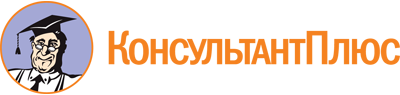 Указ губернатора Магаданской области от 25.02.2019 N 53-у
(ред. от 29.09.2023)
"О мерах по реализации отдельных положений Закона Магаданской области "О государственной поддержке молодежных и детских общественных объединений Магаданской области"
(вместе с "Положением о порядке формирования и ведения областного реестра молодежных и детских общественных объединений, пользующихся государственной поддержкой")Документ предоставлен КонсультантПлюс

www.consultant.ru

Дата сохранения: 27.10.2023
 Список изменяющих документов(в ред. Указов губернатора Магаданской областиот 24.07.2019 N 160-у, от 10.02.2020 N 15-у, от 19.05.2021 N 102-у,от 10.06.2021 N 112-у, от 16.07.2021 N 129-у, от 29.09.2023 N 123-у)Список изменяющих документов(в ред. Указов губернатора Магаданской областиот 10.02.2020 N 15-у, от 19.05.2021 N 102-у, от 29.09.2023 N 123-у)Список изменяющих документов(в ред. Указов губернатора Магаданской областиот 10.02.2020 N 15-у, от 19.05.2021 N 102-у)ДатаПодпись руководителяПечать объединения(при наличии)Список изменяющих документов(в ред. Указа Губернатора Магаданской областиот 29.09.2023 N 123-у)1.Полное название организации(согласно свидетельству о регистрации)2.Сокращенное название(согласно свидетельству о регистрации)3.Реквизиты свидетельства о государственной регистрации(номер, дата выдачи, название регистрирующего органа)4.Организационно-правовая форма(согласно свидетельству о регистрации)5.Территориальный статус(межрегиональная, региональная, местная)6.Учредители(указать количество физических лиц либо перечислить юридические лица)7.Вышестоящая организация(при наличии)8.Наличие структурных подразделений(указать их общее количество, вид, месторасположение каждого)9.Наличие структур, в которых организация является учредителем/соучредителем(если имеются, перечислить с указанием их организационно-правовой формы)10.Наличие структур, членом которых является организация(если имеются, перечислить с указанием их организационно-правовой формы)11.Юридический адрес(с почтовым индексом)12.Фактический адрес(с почтовым индексом)13.Почтовый адрес(с индексом)14.Контактная информация(телефон, адрес электронной почты, интернет-сайт, ссылки на ресурсы в социальных сетях)15.Фамилия, имя, отчество (полностью) и должность руководителя16.Фамилия, имя, отчество (полностью) и должность главного бухгалтера17.Реквизиты организации(ОГРН, ИНН/КПП, наименование учреждения банка, местонахождения банка, р/счет, корр/счет, БИК)18.Регистрационный номер в Фонде пенсионного и социального страхования Российской Федерации1.География деятельностиПеречислить все территории, в которых осуществляется регулярная деятельность2.Основные сферы деятельностиУказать не более трех3.Основные объекты деятельностиУказать не более трех4.Основные виды деятельностиУказать не более трех5.Количество членов организацииУказать количество физических и юридических лиц6.Количество сотрудниковДанные приводятся по состоянию на последний отчетный период7.Основные реализованные программы/проектыЗа последние 2 года, не более 10 примеров с описанием каждого примера не более чем на 1/3 страницы, приложить на отдельных листах8.Имеет ли организация опыт работы по грантам?Если опыт работы по грантам имеется, перечислить все полученные гранты за последние 3 года с указанием грантодателя, периода выполнения гранта, суммы, названия грантового проекта/программы/мероприятияСписок изменяющих документов(в ред. Указа Губернатора Магаданской областиот 29.09.2023 N 123-у)1.Полное и (если имеется) сокращенное наименования, адрес (место нахождения) его постоянно действующего руководящего органа2.Государственный регистрационный номер записи о государственной регистрации (основной государственный регистрационный номер)3.Идентификационный номер налогоплательщика4.Код причины постановки на учет5.Регистрационный номер в Фонде пенсионного и социального страхования Российской Федерации6.Цель создания и деятельности молодежного или детского общественного объединения в соответствии с его уставом7.Информация о видах деятельности, осуществляемых молодежным или детским общественным объединением8.Дата включения его в областной реестр молодежных и детских общественных объединений, пользующихся государственной поддержкой9.Дата и основание его исключения из областного реестра молодежных и детских общественных объединений, пользующихся государственной поддержкой